Launch TLT-455W - гидравлический 4-х стоечный подъемник для регулировки сход-развала.Подъемник имеет грузоподъемность 5.5 тонны и предустановленную траверсу 2,7 тонны с пневматическим управлением. Пневматическое управление стопорами осуществляется с помощью центрального пульта. Подъемник можно быстро адаптировать под слесарные работы за счет быстрого снятия платформ со сдвижными пластинами и платформ для заезда на поворотные круги. Подъемник соответствует международным требованиям и стандартам безопасности.Особенности подъемникаПоддерживает работу со всеми датчиковыми стендами и стендами 3D. Удобно адаптируется под слесарные работы за несколько минут;Пневматическое управление стопорами и траверсой, позволяющее существенно ускорить и упростить процесс работы;В комплекте с подъемником идут пневмогидравлическая траверса и задние сдвижные платформы;Места установки кругов оснащены гладкими горизонтальными площадками, дающими возможность производить компенсацию прокаткой в ходе работ со стендами регулировки сход-развала;Быстрое переоборудование подъемника из развального в слесарный и обратно позволяет сделать универсальный пост Вашего СТО без увеличения износа задних сдвижных платформ;Подъемник предусматривает защиту от повреждения кабеля при подъеме, защитную блокировку в рабочей позиции, защиту от перегрузки по весу, а также защиту от повреждения электропроводки.Комплектация:   Подъемник с гладкими платформами - 1 шт.  Задние сдвижные платформы - 2 шт.  Платформы для заглубления кругов и задних сдвижных пластин - 2 шт.  Въездные трапы - 2 шт.  Пневмогидравлическая траверса - 1 шт.Характеристики:Установочные размеры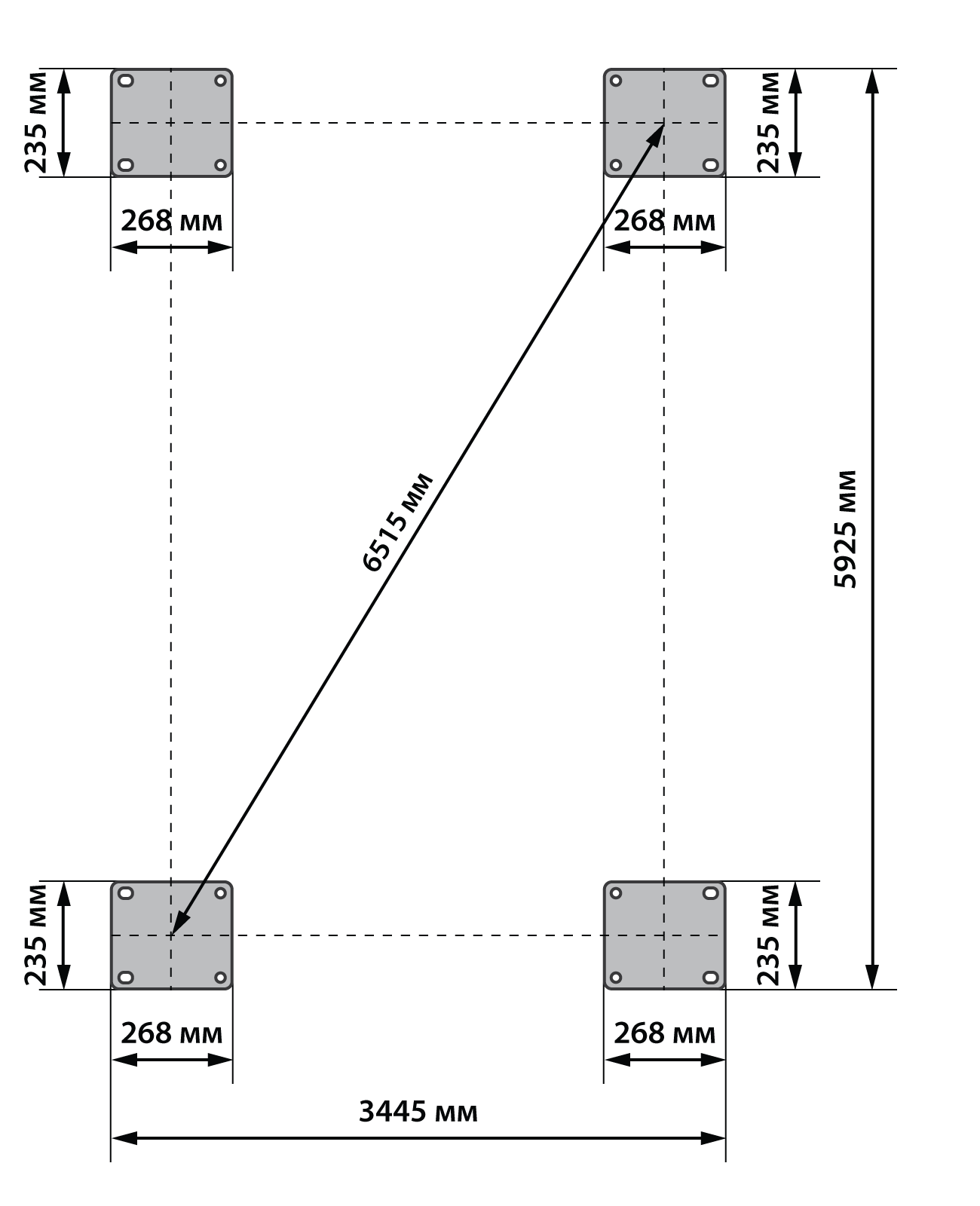 Габаритная ширина3455 ммМощность двигателя2.2 кВтПитание380В/50ГцШирина пространства между колоннами3035 ммОбщая высота2172 ммГрузоподъемность5.5 тОбщая длина6825 ммДлина трапов5925 ммШирина трапов550 ммВысота подъема1900 ммВысота нижнего положения250 ммВес1750 кгГрузоподъемность траверсы2.7 т